The above activities are mapped against elements of the Career Development Institutes framework below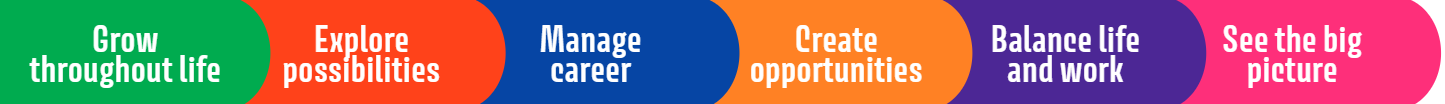 GTL 		         EP		 MC 		       CO			BLW		    SBPThe above activities are also mapped against the Gatsby Benchmarks (see main careers page on website for details)– please note that all year groups cover GB 1 is reached but not specific to any 1 activity. Also GB 4 has been achieved for all year groups but is mapped separately with a curriculum audit.Term 1GB / CDI Term 2GB / CDITerm 3GB / CDIYear 7Access to careers education through PSHE curriculum.Unifrog programme.Newark Academy’s STEM Fair.Career of the week emails.Careers newsletter.Access to virtual careers library on school website all year round.Access to ‘Career Spotlight’ guest speaker – one per term.Meet GB  2,3,4,5,7This half term covers CDI elements GL, EP, SBPUnifrog programme.Career of the week emails.National Apprenticeships Week.National Careers Week.Careers newsletterNTU ‘Journey to higher Education’ assembly.Access to ‘Career Spotlight’ guest speaker – one per term.Meet GB 2,3,5,7This half term covers CDI elements GL, EP, MC, BLW, SBPAccess to careers education through PSHE programme, linking to; self-development and self-awareness – careers development – careers management.Unifrog programme.Career of the week emails.NTU Assembly – University: Journey into HE.Careers newsletter.Access to ‘Career Spotlight’ guest speaker – one per term.Meet GB 2,3,5,7This half term covers CDI elementsGL, EP, SBPYear 8 Access to careers education through PSHE curriculum.Unifrog programme.Newark Academy’s STEM Fair.Career of the week emails.Careers newsletter.Access to virtual careers library on school website all year round.Access to ‘Career Spotlight’ guest speaker – one per term.Meet Gatsby Benchmarks 2,3,5,7 This half term covers CDI elements GL, EP, SBPOpportunity to attend Newark Academy’s careers fair.Opportunity to attend Newark Academy’s STEM Fair.Unifrog programme.Career of the week emails.National Apprenticeships Week.National Careers Week.Careers newsletter.Access to ‘Career Spotlight’ guest speaker – one per term.Meet Gatsby Benchmarks 2,3,5,7This half term covers CDI elements GL, EP, MC, BLW, SBPExplicit budgeting lessons in PSHE programme.Unifrog programme.Career of the week emails.Careers newsletterNTU ‘Myths about Higher Education’ workshopNTU Campus visit – targeted session.Access to ‘Career Spotlight’ guest speaker – one per term.Meet Gatsby Benchmarks 2,3, 7This half term covers CDI elements GL, EP, SBP, BLWYear 9Access to careers education through PSHE curriculum.Unifrog programme.GCSE options programme.Newark Academy’s STEM Fair.Career of the week emails.Careers newsletter.Access to virtual careers library on school website all year round.Access to ‘Career Spotlight’ guest speaker – one per term.Meet Gatsby Benchmarks 2,3,5,7 This half term covers CDI elements GL, EP, SBPOpportunity to attend Newark Academy’s careers fair.Opportunity to attend Newark Academy’s STEM Fair.Unifrog programme.Girls may attend STEM for Girls trip. Career of the week emails.National Apprenticeships Week.National Careers Week.Full Options programmeCareers newsletter.Access to ‘Career Spotlight’ guest speaker – one per term.Meet Gatsby Benchmarks 2,3,5,7This half term covers CDI elements GL, EP, MC, BLW, SBP, COOpportunity to attend NTU Summer School over Summer Holidays.Unifrog programme.NTU – Your Skills, Your future.Career of the week emails.Careers newsletterNTU ‘Your skills, your future’ workshop – targeted session.CV writing workshop.Access to ‘Career Spotlight’ guest speaker – one per term.Meet Gatsby Benchmarks 2,3, 7This half term covers CDI elements GL, EP, SBP, BLWYear 10Access to careers education through PSHE programme.Launch of work experience.Career clinic available to all students – FE colleges to attend throughout the year.Newark Academy’s STEM Fair.Careers newsletter.Access to virtual careers library on school website all year round.CV writing workshop.Access to ‘Career Spotlight’ guest speaker – one per term.Meet Gatsby Benchmarks 2,3,5,6,7This half term covers CDI elements GL, EP, SBP, CONational Apprenticeships Week.National Careers Week.Work experience week.Career clinic available to all students – FE colleges to attend throughout the year.Careers newsletter.Access to ‘Career Spotlight’ guest speaker – one per term.Meet Gatsby Benchmarks 2,3,5,6,7This half term covers CDI elements GL, EP, MC, BLW, SBP, CONTU – Your Future, Your Choice.Career clinic available to all students – FE colleges to attend throughout the year.1:1 guidance will start for this year group.Careers newsletterNTU ‘Your future, your choice’ workshop – targeted sessions.Access to ‘Career Spotlight’ guest speaker – one per term.Meet Gatsby Benchmarks 2,3,5,6,7This half term covers CDI elements GL, EP, SBP, BLWYear 11Careers newsletterAccess to careers education through PSHE Attend NSDC Careers Expo event.Newark Academy’s STEM Fair.Over the year 100% of students will receive a careers interview with a qualified level 6 practitioner.Apprenticeship assembly.NA6 assembly & taster sessions.Newark College assembly – taster and support sessions throughout the year.Career clinic available to all students – FE colleges to attend throughout the year.Regular parent emails with information and support.Aspirations assembly from NTU – What us Success? GCSEs and beyond.Careers newsletter.Access to virtual careers library on school website all year round.Access to ‘Career Spotlight’ guest speaker – one per term.Meet Gatsby Benchmarks 2,3,5,6,7,8This half term covers CDI elements GL, EP, SBP, CO, MCCareer clinic available to all students.Support from NA6 for students looking to study A-levels.Support with finding appropriate post16 destinations.National Apprenticeships Week.National Careers Week.Access to ‘Career Spotlight’ guest speaker – one per term.Career clinic available to all students – FE colleges to attend throughout the year.Meet Gatsby Benchmarks 2,3,4,5,7This half term covers CDI elements  GL, EP, MC, BLW, SBP, COCareer clinic available to all students.Support with finding appropriate destinations.Careers support on results day.Meet Gatsby Benchmarks 2,3,5,7This half term covers CDI elements GL, EP, SBP, BLW. MC, COYear 12Onboarding event including pathways.Student Leadership launch.1:1 careers guidance interviews for all.Unifrog access and lessons.Career clinic available to all.Aspiration university visit.Newark Academy’s STEM Fair.NTU – What can University do for you.UCAS Support through crew programme.Careers through crew programme.Access to virtual careers library on school website all year round.Access to ‘Career Spotlight’ guest speaker – one per term.Uni of Lincoln – Revision Skills WorkshopMeet Gatsby Benchmarks 2,3,5,6,7,8This half term covers CDI elements GL, EP, SBP, CO, MC, BLWCareer clinic available to all.Careers talk / assembly.Official UCAS launch / HE workshop.Visit to an aspirational University.Unifrog programme.Careers through crew programme.National Apprenticeships Week.National Careers Week.UCAS Support through crew programme.Work experience launch. Access to ‘Career Spotlight’ guest speaker – one per term.University visit.NTU – Researching Your Options.Meet Gatsby Benchmarks 2,3,4,5,7This half term covers CDI elements GL, EP, MC, BLW, SBP, COUni of Lincoln – Personal Statements workshop.Career clinic available to all.Unifrog programme.Careers through crew programme.Work experience week.UCAS Drop-down day.UCAS Exhibition / visit to university.UCAS Support through crew programme.Access to ‘Career Spotlight’ guest speaker – one per term.Meet Gatsby Benchmarks 2,3,5,7This half term covers CDI elements GL, EP, SBP, BLW. MC, COYear 13Onboarding programme.Ongoing personal statement support.Crew support with UCAS application.Unifrog programme.Career clinic available to all.Newark Academy’s STEM Fair.NTU – Thriving at UniUni of Lincoln – Revision Skills WorkshopAccess to virtual careers library on school website all year round.Access to ‘Career Spotlight’ guest speaker – one per term.Meet Gatsby Benchmarks 2,3,5,6,7This half term covers CDI elements GL, EP, SBP, CO, MC, BLWCrew support with UCAS application.Unifrog programme.Career clinic available to all.National Apprenticeships Week.National Careers Week.NTU – student finance session.Let’s Talk ‘Managing Change Workshop’NTU – Clearing & AdjustmentAccess to ‘Career Spotlight’ guest speaker – one per term.Meet Gatsby Benchmarks 2,3,4,5,7This half term covers CDI elementsGL, EP, MC, BLW, SBP, COCrew support with UCAS application.Unifrog programme.UCAS support on results day.Access to ‘Career Spotlight’ guest speaker – one per term.Meet Gatsby Benchmarks 3,8This half term covers CDI elements GL, EP, SBP, BLW. MC, CO